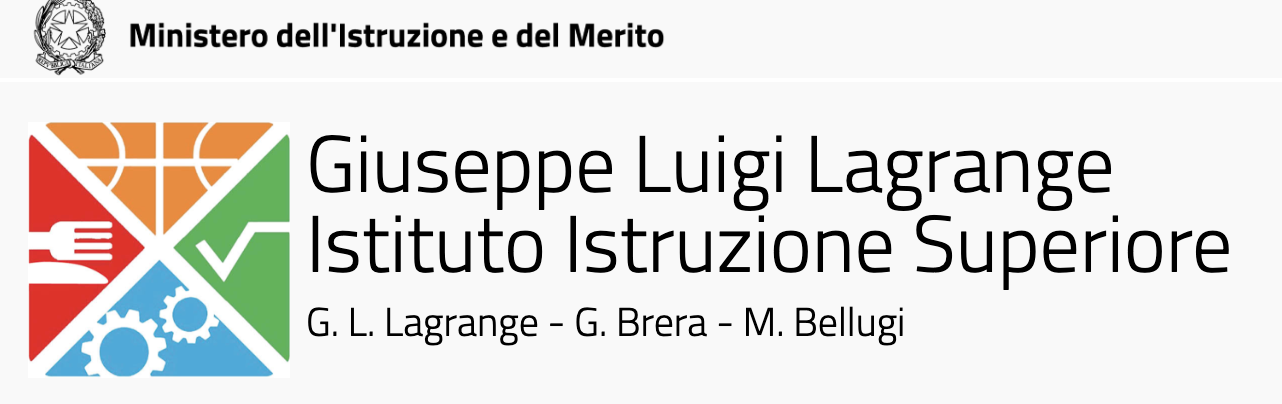 Open day Istituto tecnico La partecipazione è libera, senza prenotazione.Partecipando ai nostri Open day avrete l'opportunità di incontrare Dirigente scolastico, staff della presidenza, docenti e i nostri studenti.Durante l'Open day è possibile vedere i nostri laboratori in attività: i laboratori di Biologia, di Chimica e di Fisica (per Liceo e Istituto tecnico), di Meccanica e Meccatronica, di Informatica e di Elettronica (per l'Istituto tecnico). Inoltre si visitano aule, palestre, laboratori, giardino e spazi all'aperto per lo sport (campo da pallavolo, campo di atletica, campo da basket...).
Email referente orientamento IT e Liceo scientifico: itiliceo_orientaingresso@iislagrange.edu.it Scarica la brochure dell' Istituto tecnico DataOrarisabato 11 novembre 202309:00-13:00 in presenza, con visita della scuolavenerdì 1 dicembre 202316:00-20:00 in presenza, con visita della scuolasabato 13 gennaio 202409:00-11:30 in presenza con possibilità di  fare domande ai nostri referenti